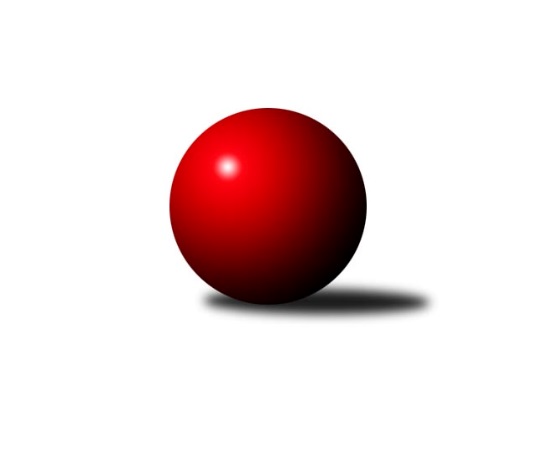 Č.10Ročník 2017/2018	18.11.2017Nejlepšího výkonu v tomto kole: 1736 dosáhlo družstvo: SK Skalice BKrajský přebor Libereckého kraje 2017/2018Výsledky 10. kolaSouhrnný přehled výsledků:TJ Doksy D	- TJ Spartak Chrastava	2:4	1480:1498	4.0:4.0	16.11.TJ Lokomotiva Liberec	- SK Plaston Šluknov B	5:1	1574:1547	5.0:3.0	16.11.TJ Lokomotiva Liberec B	- TJ Doksy B	5:1	1588:1479	6.0:2.0	16.11.TJ Bižuterie Jablonec n. N.  B	- SK Skalice C	4:2	1539:1494	5.0:3.0	16.11.SK Skalice B	- TJ Kuželky Česká Lípa B	5:1	1736:1705	4.0:4.0	17.11.TJ Sokol Blíževedly B	- TJ Kuželky Česká Lípa C	5:1	1546:1420	5.0:3.0	18.11.Tabulka družstev:	1.	TJ Lokomotiva Liberec B	10	8	0	2	41.0 : 19.0 	48.5 : 31.5 	 1611	16	2.	TJ Lokomotiva Liberec	10	8	0	2	39.5 : 20.5 	51.0 : 29.0 	 1565	16	3.	TJ Dynamo Liberec B	9	6	0	3	37.0 : 17.0 	44.5 : 27.5 	 1624	12	4.	SK Skalice B	10	6	0	4	35.0 : 25.0 	45.0 : 35.0 	 1559	12	5.	SK Plaston Šluknov B	10	6	0	4	35.0 : 25.0 	43.5 : 36.5 	 1584	12	6.	TJ Spartak Chrastava	10	6	0	4	35.0 : 25.0 	42.5 : 37.5 	 1521	12	7.	TJ Kuželky Česká Lípa B	10	6	0	4	34.0 : 26.0 	47.5 : 32.5 	 1591	12	8.	TJ Sokol Blíževedly B	10	5	0	5	28.5 : 31.5 	39.5 : 40.5 	 1500	10	9.	TJ Doksy D	10	4	1	5	25.0 : 35.0 	36.0 : 44.0 	 1507	9	10.	TJ Bižuterie Jablonec n. N.  B	10	4	0	6	28.0 : 32.0 	37.5 : 42.5 	 1547	8	11.	TJ Doksy B	10	4	0	6	27.5 : 32.5 	35.5 : 44.5 	 1520	8	12.	SK Skalice C	10	3	0	7	22.5 : 37.5 	39.0 : 41.0 	 1526	6	13.	TJ Kuželky Česká Lípa C	10	2	0	8	17.0 : 43.0 	24.5 : 55.5 	 1415	4	14.	TJ Doksy C	9	0	1	8	9.0 : 45.0 	17.5 : 54.5 	 1403	1Podrobné výsledky kola:	 TJ Doksy D	1480	2:4	1498	TJ Spartak Chrastava	Kamila Klímová	 	 152 	 180 		332 	 0:2 	 408 	 	209 	 199		Karel Mottl	Václav Bláha st.	 	 175 	 208 		383 	 2:0 	 310 	 	174 	 136		Dana Husáková	Aleš Stach	 	 204 	 194 		398 	 2:0 	 366 	 	179 	 187		Jana Vokounová	ml. Klíma, ml.	 	 163 	 204 		367 	 0:2 	 414 	 	202 	 212		Jaroslav Chlumskýrozhodčí: Nejlepší výkon utkání: 414 - Jaroslav Chlumský	 TJ Lokomotiva Liberec	1574	5:1	1547	SK Plaston Šluknov B	st. Pašek, st.	 	 201 	 185 		386 	 0:2 	 419 	 	211 	 208		Petr Tichý	Miroslav Lapáček *1	 	 193 	 204 		397 	 2:0 	 359 	 	168 	 191		Věra Navrátilová	Zdeněk Adamec	 	 198 	 187 		385 	 1:1 	 374 	 	184 	 190		Jan Valtr	Anton Zajac	 	 217 	 189 		406 	 2:0 	 395 	 	208 	 187		Anita Morkusovározhodčí: střídání: *1 od 37. hodu Bohumír DušekNejlepší výkon utkání: 419 - Petr Tichý	 TJ Lokomotiva Liberec B	1588	5:1	1479	TJ Doksy B	Nataša Kovačovičová	 	 214 	 187 		401 	 1:1 	 362 	 	163 	 199		Václav Líman	Jana Susková	 	 209 	 193 		402 	 2:0 	 345 	 	176 	 169		Martina Chadrabová	Jana Kořínková	 	 206 	 206 		412 	 2:0 	 365 	 	183 	 182		Petr Mádl	Růžena Obručová	 	 177 	 196 		373 	 1:1 	 407 	 	216 	 191		Radek Kozákrozhodčí: Nejlepší výkon utkání: 412 - Jana Kořínková	 TJ Bižuterie Jablonec n. N.  B	1539	4:2	1494	SK Skalice C	ml. Seifertová, ml.	 	 176 	 195 		371 	 0:2 	 380 	 	177 	 203		Libor Křenek	Iva Kunová	 	 161 	 178 		339 	 1:1 	 366 	 	199 	 167		Martin Foltyn	Josef Kuna	 	 211 	 197 		408 	 2:0 	 382 	 	186 	 196		Jiří Horník	Michal Buga	 	 208 	 213 		421 	 2:0 	 366 	 	187 	 179		Martin Zemanrozhodčí: Nejlepší výkon utkání: 421 - Michal Buga	 SK Skalice B	1736	5:1	1705	TJ Kuželky Česká Lípa B	st. Kezer, st.	 	 200 	 257 		457 	 1:1 	 451 	 	223 	 228		Petr Jeník	Petra Javorková	 	 227 	 209 		436 	 1:1 	 431 	 	211 	 220		Jaroslav Košek	st. Javorek, st.	 	 215 	 205 		420 	 1:1 	 392 	 	185 	 207		Jiří Ludvík	Petr Tregner	 	 208 	 215 		423 	 1:1 	 431 	 	229 	 202		Radek Potůčekrozhodčí: Nejlepšího výkonu v tomto utkání: 457 kuželek dosáhli: st. Kezer, st.	 TJ Sokol Blíževedly B	1546	5:1	1420	TJ Kuželky Česká Lípa C	Miloš Merkl	 	 196 	 201 		397 	 2:0 	 319 	 	168 	 151		Marie Kubánková	Ludmila Tomášková	 	 181 	 185 		366 	 1:1 	 359 	 	166 	 193		Jaroslava Vaňková	Radim Houžvička	 	 164 	 161 		325 	 0:2 	 350 	 	175 	 175		Zdeněk Šalda	Vlastimil Václavík	 	 240 	 218 		458 	 2:0 	 392 	 	182 	 210		Libuše Lapešovározhodčí: Nejlepší výkon utkání: 458 - Vlastimil VáclavíkPořadí jednotlivců:	jméno hráče	družstvo	celkem	plné	dorážka	chyby	poměr kuž.	Maximum	1.	Jana Susková 	TJ Lokomotiva Liberec B	431.97	295.0	136.9	3.5	5/5	(446)	2.	Ludvík Szabo 	TJ Dynamo Liberec B	425.28	294.6	130.6	5.8	5/5	(437)	3.	Vlastimil Václavík 	TJ Sokol Blíževedly B	424.73	298.0	126.7	7.6	5/5	(458)	4.	Syková Olga 	TJ Bižuterie Jablonec n. N.  B	416.50	290.0	126.5	8.3	4/5	(442)	5.	Jaroslav Chlumský 	TJ Spartak Chrastava	415.76	287.9	127.9	6.4	5/5	(447)	6.	Josef Kuna 	TJ Bižuterie Jablonec n. N.  B	415.23	287.7	127.5	5.0	5/5	(451)	7.	Petr Tichý 	SK Plaston Šluknov B	415.19	284.6	130.6	6.4	6/6	(450)	8.	Anita Morkusová 	SK Plaston Šluknov B	414.07	293.2	120.9	7.0	5/6	(432)	9.	Petr Jeník 	TJ Kuželky Česká Lípa B	413.05	287.6	125.5	7.9	5/6	(451)	10.	Natálie Kozáková 	TJ Doksy C	410.60	281.4	129.2	7.8	5/6	(433)	11.	Jaroslav Košek 	TJ Kuželky Česká Lípa B	410.53	285.2	125.3	7.1	6/6	(444)	12.	Radek Chomout 	TJ Dynamo Liberec B	409.52	292.9	116.6	9.5	5/5	(455)	13.	Bohumír Dušek 	TJ Lokomotiva Liberec	405.75	281.9	123.9	7.6	4/5	(460)	14.	ml. Klíma,  ml.	TJ Doksy D	403.89	270.2	133.7	4.9	3/4	(425)	15.	Petr Tregner 	SK Skalice B	402.79	284.8	118.0	8.5	4/5	(437)	16.	st. Kezer,  st.	SK Skalice B	402.52	280.9	121.6	7.9	5/5	(457)	17.	st. Holanec,  st.	TJ Dynamo Liberec B	400.20	279.6	120.7	7.4	5/5	(436)	18.	Jana Kořínková 	TJ Lokomotiva Liberec B	398.17	293.5	104.7	12.1	5/5	(443)	19.	Václav Žitný 	TJ Lokomotiva Liberec B	396.13	275.8	120.4	9.3	4/5	(441)	20.	Jiří Ludvík 	TJ Kuželky Česká Lípa B	395.17	279.8	115.3	8.0	6/6	(430)	21.	Aleš Stach 	TJ Doksy D	394.46	282.1	112.3	9.1	4/4	(439)	22.	st. Pašek,  st.	TJ Lokomotiva Liberec	392.33	279.3	113.0	8.7	4/5	(428)	23.	Jana Vokounová 	TJ Spartak Chrastava	391.14	272.9	118.2	8.4	5/5	(445)	24.	Miroslav Lapáček 	TJ Lokomotiva Liberec	388.55	276.9	111.7	10.6	5/5	(424)	25.	st. Javorek,  st.	SK Skalice B	387.50	282.2	105.3	14.3	4/5	(460)	26.	Kamila Klímová 	TJ Doksy D	387.40	274.8	112.6	13.2	3/4	(422)	27.	Jiří Horník 	SK Skalice C	387.40	275.8	111.6	7.8	5/5	(421)	28.	Jan Marušák 	SK Plaston Šluknov B	387.33	266.1	121.3	7.5	6/6	(435)	29.	Radek Potůček 	TJ Kuželky Česká Lípa B	387.00	281.0	106.0	9.9	5/6	(431)	30.	Martin Zeman 	SK Skalice C	385.60	270.8	114.8	10.6	5/5	(446)	31.	Lubomír Sirový 	SK Skalice C	385.13	273.9	111.3	8.9	4/5	(419)	32.	Dušan Knobloch 	SK Plaston Šluknov B	384.27	280.1	104.2	12.0	5/6	(421)	33.	Václav Líman 	TJ Doksy B	380.00	270.4	109.6	9.3	4/4	(424)	34.	Petr Mádl 	TJ Doksy B	378.67	279.0	99.7	15.9	3/4	(403)	35.	Růžena Obručová 	TJ Lokomotiva Liberec B	375.80	267.8	108.1	10.9	4/5	(424)	36.	Václav Bláha  st.	TJ Doksy D	372.67	265.9	106.8	12.8	3/4	(392)	37.	Martina Chadrabová 	TJ Doksy B	366.89	268.1	98.8	13.1	3/4	(390)	38.	Kateřina Stejskalová 	TJ Doksy B	358.88	265.3	93.6	15.6	4/4	(386)	39.	Ludmila Tomášková 	TJ Sokol Blíževedly B	357.40	265.1	92.3	12.5	5/5	(399)	40.	Marie Kubánková 	TJ Kuželky Česká Lípa C	357.20	257.3	99.9	10.7	5/5	(422)	41.	Libuše Lapešová 	TJ Kuželky Česká Lípa C	355.90	255.4	100.5	14.0	5/5	(392)	42.	Radim Houžvička 	TJ Sokol Blíževedly B	351.79	253.4	98.4	13.1	4/5	(379)	43.	Dana Husáková 	TJ Spartak Chrastava	347.15	249.2	98.0	13.2	5/5	(364)	44.	Filip Doležal 	TJ Doksy C	342.75	251.8	91.0	15.0	4/6	(370)	45.	Martin Foltyn 	SK Skalice C	342.50	249.3	93.3	14.5	4/5	(380)	46.	Iva Kunová 	TJ Bižuterie Jablonec n. N.  B	340.00	248.1	91.9	18.6	4/5	(405)	47.	Martina Stachová 	TJ Doksy D	339.53	260.2	79.3	17.9	3/4	(387)	48.	Tereza Kozáková 	TJ Doksy C	330.75	249.8	81.0	18.0	4/6	(366)	49.	Petra Kozáková 	TJ Doksy C	327.80	240.8	87.0	17.2	5/6	(356)	50.	Eva Šimonová 	TJ Doksy C	322.92	240.1	82.8	16.9	4/6	(348)		Zdeněk Pecina  st.	TJ Dynamo Liberec B	447.67	294.7	153.0	4.7	3/5	(464)		Michal Buga 	TJ Bižuterie Jablonec n. N.  B	418.90	298.5	120.4	8.3	2/5	(435)		Anton Zajac 	TJ Lokomotiva Liberec	414.87	289.9	125.0	6.9	3/5	(443)		Karel Mottl 	TJ Spartak Chrastava	405.07	282.1	123.0	7.5	3/5	(423)		Nataša Kovačovičová 	TJ Lokomotiva Liberec B	401.20	287.3	113.9	9.3	3/5	(423)		Libor Křenek 	SK Skalice C	398.80	291.3	107.5	11.7	2/5	(436)		Radek Kozák 	TJ Doksy B	396.05	277.4	118.7	5.3	2/4	(431)		Miloslav Šimon 	TJ Doksy B	393.88	281.3	112.6	8.5	2/4	(400)		David Chýlek 	SK Skalice C	391.58	273.0	118.6	9.8	3/5	(419)		Jaroslava Kozáková 	SK Skalice B	389.75	283.8	106.0	13.3	2/5	(445)		Daniel Paterko 	TJ Bižuterie Jablonec n. N.  B	389.67	272.0	117.7	10.0	3/5	(401)		Dan Paszek 	TJ Kuželky Česká Lípa C	389.50	275.1	114.4	9.6	2/5	(405)		Stanislava Kroupová 	TJ Sokol Blíževedly B	387.17	270.0	117.2	9.5	3/5	(394)		Jakub Šimon 	TJ Doksy C	385.13	267.4	117.8	9.5	2/6	(412)		František Dostál 	TJ Spartak Chrastava	385.00	264.0	121.0	12.0	1/5	(385)		Jan Valtr 	SK Plaston Šluknov B	382.50	274.0	108.5	10.0	2/6	(391)		Petra Javorková 	SK Skalice B	382.40	276.5	105.9	15.3	3/5	(436)		Martina Landová 	SK Skalice B	381.00	264.5	116.5	10.5	2/5	(408)		Ladislava Šmídová 	SK Skalice B	380.50	293.0	87.5	16.0	2/5	(390)		Zdeněk Chadraba 	TJ Doksy C	377.00	267.7	109.3	9.0	1/6	(393)		Marek Kozák 	TJ Doksy B	375.00	273.0	102.0	12.5	2/4	(388)		Bořek Blaževič 	TJ Lokomotiva Liberec	374.33	261.7	112.7	12.3	3/5	(385)		Zdeněk Adamec 	TJ Lokomotiva Liberec	371.67	261.9	109.8	11.2	3/5	(389)		David Vincze 	TJ Bižuterie Jablonec n. N.  B	371.67	275.3	96.3	12.2	2/5	(412)		Jiří Coubal 	TJ Kuželky Česká Lípa B	371.44	259.4	112.0	6.9	3/6	(428)		ml. Seifertová,  ml.	TJ Bižuterie Jablonec n. N.  B	369.00	256.9	112.1	13.6	2/5	(392)		Věra Navrátilová 	SK Plaston Šluknov B	365.33	264.7	100.7	14.2	3/6	(375)		Vladimír Procházka 	TJ Kuželky Česká Lípa C	363.25	248.5	114.8	8.8	2/5	(375)		Jaroslava Vaňková 	TJ Kuželky Česká Lípa C	362.50	260.5	102.0	15.0	2/5	(366)		Jiří Kraus 	TJ Kuželky Česká Lípa C	362.11	258.9	103.2	11.8	3/5	(428)		Miloš Merkl 	TJ Sokol Blíževedly B	358.67	261.3	97.3	13.1	3/5	(397)		Václav, Bláha  ml.	TJ Doksy D	354.00	258.0	96.0	14.0	1/4	(354)		Zdeněk Šalda 	TJ Kuželky Česká Lípa C	350.00	263.0	87.0	16.0	1/5	(350)		Karel Barcal 	SK Plaston Šluknov B	349.00	246.0	103.0	14.0	1/6	(349)		Dana Bílková 	TJ Kuželky Česká Lípa C	348.50	254.0	94.5	10.8	3/5	(357)		Aleš Havlík 	TJ Lokomotiva Liberec	343.00	267.0	76.0	18.0	1/5	(343)		Eva Čechová 	TJ Lokomotiva Liberec	337.00	242.0	95.0	15.0	1/5	(337)		Martin Burgr 	TJ Dynamo Liberec B	336.50	245.5	91.0	15.0	2/5	(351)		Michal Valeš 	TJ Doksy C	336.33	262.8	73.5	19.2	2/6	(374)		Marek Valenta 	TJ Dynamo Liberec B	331.00	249.3	81.7	20.0	1/5	(335)		Klára Stachová 	TJ Doksy D	330.33	244.2	86.2	15.2	2/4	(342)		Jaroslav Jeník 	TJ Spartak Chrastava	320.00	241.5	78.5	19.0	2/5	(338)		Stanislava Hřebenová 	TJ Sokol Blíževedly B	319.00	233.0	86.0	32.0	1/5	(319)		Hana Kominíková 	TJ Bižuterie Jablonec n. N.  B	315.00	256.0	59.0	31.0	1/5	(315)		Tomáš Ludvík 	TJ Kuželky Česká Lípa C	314.00	234.0	80.0	19.0	1/5	(314)		Václav Tomšů 	TJ Kuželky Česká Lípa C	303.00	228.0	75.0	22.0	1/5	(303)Sportovně technické informace:Starty náhradníků:registrační číslo	jméno a příjmení 	datum startu 	družstvo	číslo startu
Hráči dopsaní na soupisku:registrační číslo	jméno a příjmení 	datum startu 	družstvo	Program dalšího kola:11. kolo22.11.2017	st	17:00	TJ Kuželky Česká Lípa B - TJ Kuželky Česká Lípa C	23.11.2017	čt	17:00	TJ Doksy D - SK Plaston Šluknov B	23.11.2017	čt	17:00	TJ Lokomotiva Liberec - TJ Lokomotiva Liberec B	23.11.2017	čt	17:00	TJ Spartak Chrastava - SK Skalice C	23.11.2017	čt	18:00	TJ Bižuterie Jablonec n. N.  B - TJ Dynamo Liberec B	24.11.2017	pá	17:00	SK Skalice B - TJ Doksy C	25.11.2017	so	14:00	TJ Sokol Blíževedly B - TJ Doksy B	Nejlepší šestka kola - absolutněNejlepší šestka kola - absolutněNejlepší šestka kola - absolutněNejlepší šestka kola - absolutněNejlepší šestka kola - dle průměru kuželenNejlepší šestka kola - dle průměru kuželenNejlepší šestka kola - dle průměru kuželenNejlepší šestka kola - dle průměru kuželenNejlepší šestka kola - dle průměru kuželenPočetJménoNázev týmuVýkonPočetJménoNázev týmuPrůměr (%)Výkon2xVlastimil VáclavíkBlíževedly B4585xVlastimil VáclavíkBlíževedly B119.564583xst. Kezer, st.Skalice B4577xJaroslav ChlumskýChrastava 111.084143xPetr JeníkČ. Lípa B4511xst. Kezer, st.Skalice B110.624572xPetra JavorkováSkalice B4361xKarel MottlChrastava 109.474083xJaroslav KošekČ. Lípa B4313xPetr JeníkČ. Lípa B109.174511xRadek PotůčekČ. Lípa B4314xPetr TichýSK Plaston Šluk108.08419